T.C.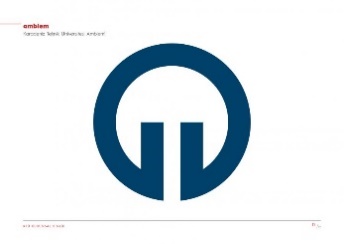 KARADENİZ TEKNİK ÜNİVERSİTESİ ECZACILIK FAKÜLTESİSTAND TALEP FORMUECZACILIK FAKÜLTESİ DEKANLIĞINAFakültemiz KTÜ Eczacılık Öğrencileri Birliği (Pharmaceutical Student Association, KTUPSA)  kulübü olarak aşağıda belirtilen tarih ve saatte fakültemiz öğrenci girişinde stant açmak istiyoruz. Standımızda, etkinliğimizin tanıtımı ile ilgili olmayan veya izinsiz ve yasa dışı afiş, yayın vb. sergilemeyeceğimizi beyan ve taahhüt ediyorum. Bilgi ve gereğini arz ederim.   /    / 20  (Adı Soyadı, İmza)Etkinliğin Adı	:      Etkinliğin Konusu	:      Katılımcılar		:      Tarih			:   /  /      -   /  /    Cep Telefonu		:    -     